9. trinn 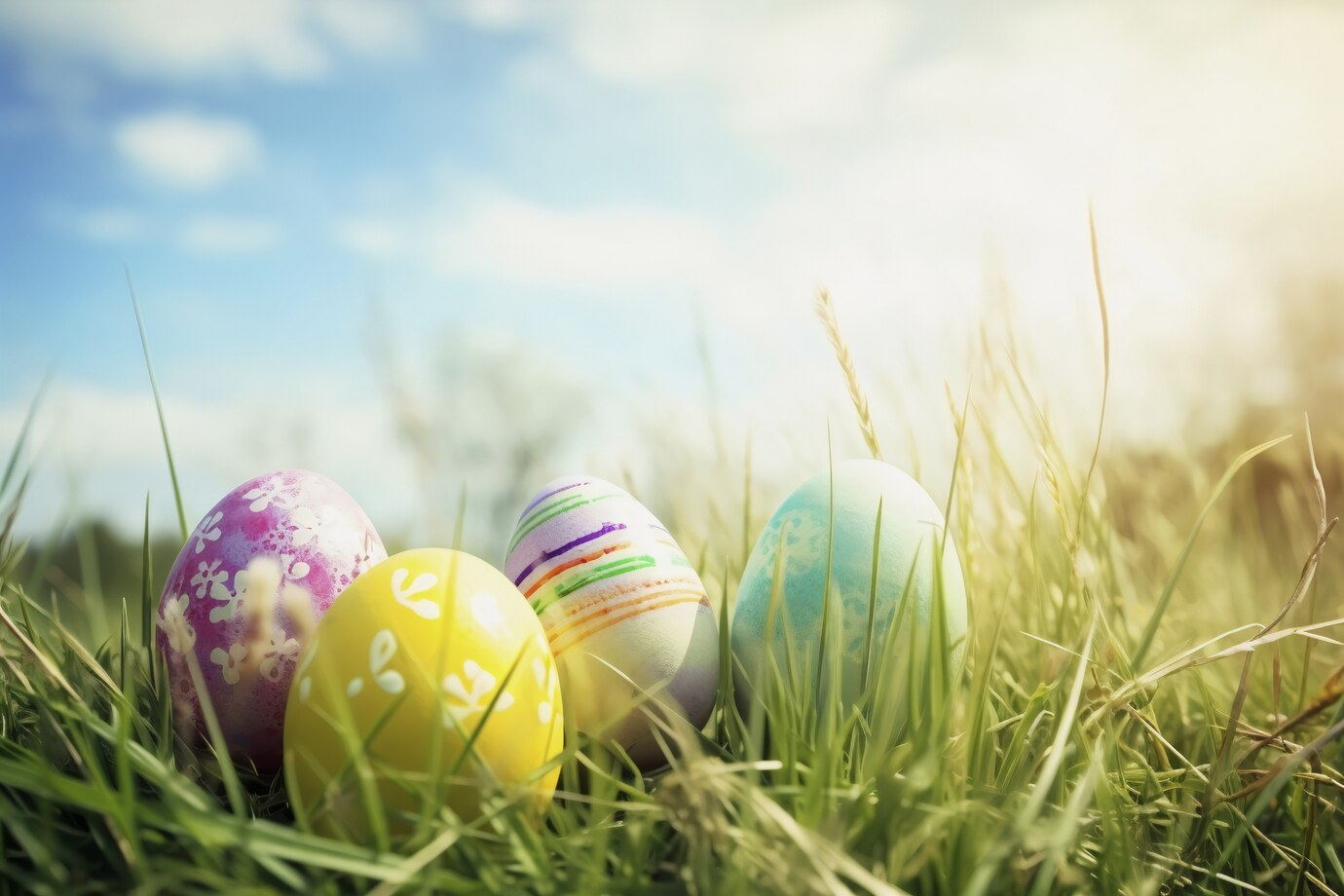 Arbeidsplan uke 12Husk: 9A: Presentasjon i samfunn, mandag og fredag.9B: Starter med presentasjon i samfunn på tirsdag. Tirsdag: Engelsk skriveøkt, 4-6.time. Husk oppladetchromebook. Onsdag: 9A har Mat fra andre land.Torsdag: Hospitering på Strand vgs. Fredag: Alle guttene har gym. Jentene møter på skolen i 9A sitt klasserom. Fag:GjøreGjøreGjøreKunnskapsmålMat og helse:9A: Ta med det du skal til standen.9A: Ta med det du skal til standen.9A: Ta med det du skal til standen.Kunne lage mat fra andre kulturerNorsk:Hjemme: Leksefri. På skolen: Arbeider med innledning på Ted-tale. Hjemme: Leksefri. På skolen: Arbeider med innledning på Ted-tale. Hjemme: Leksefri. På skolen: Arbeider med innledning på Ted-tale. Matte:Hjemme: Leksefri.Vi jobber med videre med sylinder. Hjemme: Leksefri.Vi jobber med videre med sylinder. Hjemme: Leksefri.Vi jobber med videre med sylinder. Engelsk:På skolen: Engelsk skriveøkt om Holes på tirsdag. Husk oppladet cb. På skolen: Engelsk skriveøkt om Holes på tirsdag. Husk oppladet cb. På skolen: Engelsk skriveøkt om Holes på tirsdag. Husk oppladet cb. Naturfag:Hjemme: Leksefri. Hjemme: Leksefri. Hjemme: Leksefri. Krle:Hjemme: Leksefri. På skolen: Arbeider vi med religion i medier og populærkultur. Hjemme: Leksefri. På skolen: Arbeider vi med religion i medier og populærkultur. Hjemme: Leksefri. På skolen: Arbeider vi med religion i medier og populærkultur. Samfunn:Hjemme: Leksefri, hvis du har levert powerpoint om land. Hvis ikke skal denne gjøres ferdig og leveres på classroom innen mandag (18.03).  På skolen: Presentasjoner om land. Hjemme: Leksefri, hvis du har levert powerpoint om land. Hvis ikke skal denne gjøres ferdig og leveres på classroom innen mandag (18.03).  På skolen: Presentasjoner om land. Hjemme: Leksefri, hvis du har levert powerpoint om land. Hvis ikke skal denne gjøres ferdig og leveres på classroom innen mandag (18.03).  På skolen: Presentasjoner om land. Trene på muntlige ferdigheter. Gym:Gym for alle guttene på fredag.Gym for alle guttene på fredag.Gym for alle guttene på fredag.Tysk:Keine Hausaufgaben. Über Ostern lernen.Keine Hausaufgaben. Über Ostern lernen.Keine Hausaufgaben. Über Ostern lernen.Über Ostern lernenSpansk:Leksefri. Vi lærer om hvordan påske feires i Spania og sammenligner med Norge.Leksefri. Vi lærer om hvordan påske feires i Spania og sammenligner med Norge.Leksefri. Vi lærer om hvordan påske feires i Spania og sammenligner med Norge.Utforske og beskrive tradisjoner og i områder der språket snakkes, og se sammenhenger med egen bakgrunn.